Протокол заседания диссертационного совета Д 210.004.02 по по приему к защите диссертации Коротчиковой Полины Викторовныот 25.01.2016 г.Присутствовали: Сиповская Н.В., д.иск, 17.00.04, председатель совета; Баталов А.Л., д.иск., 17.00.04, заместитель председателя совета; Струкова А.И., к.иск., 17.00.04, ученый секретарь совета; Бобринская Е.А., д.иск., 17.00.04; Гнедовская Т.Ю., д.иск., 17.00.04; Карпова Т.Л., д.иск., 17.00.04; Коваленко Г.Ф., д.иск., 17.00.04; Лифшиц Л.И., д.иск., 17.00.04; Мкртычев Т.К., д.иск., 17.00.04; Орлова М.А., д.иск., 17.00.04; Пастон Э.В., д.иск., 17.00.04; Свидерская М.И., д.иск., 17.00.04; Седов В.В., д.иск., 17.00.04; Смирнова Э.С., д.иск., 17.00.04; Тананаева Л.И., д.иск., 17.00.04; Толстой А.В., д.иск., 17.00.04; Шукуров Ш.М., д.иск., 17.00.04.На повестке дня заседания совета:Принятие решения по диссертации Коротчиковой Полины Викторовны на соискание ученой степени кандидата искусствоведения на тему «Ананда К. Кумарасвами (1877–1947) как историк и теоретик искусства» по специальности 17.00.04 – изобразительное и декоративно-прикладное искусство и архитектура.Работа выполнена в Секторе искусства стран Азии и Африки Отдела изучения региональных культур.Научный руководитель: кандидат искусствоведения Багратиони фон Брандт Елена Анатольевна.Из состава Диссертационного совета выбрана комиссия: Мкртычев Т.К., Струкова А.И., Шукуров Ш.М.Комиссия устанавливает, что диссертация Коротчиковой Полины Викторовны отвечает специальности 17.00.04 – изобразительное и декоративно-прикладное искусство и архитектура; материалы, изложенные в публикациях, достаточно полно отражают содержание работы; диссертация соответствует научному уровню, предъявляемому к кандидатским диссертациям. Публикации полностью соответствуют требованиям ВАК. Диссертация рекомендована к защите. В качестве официальных оппонентов предложены следующие кандидатуры:Ведущая организация: Санкт-Петербургский государственный академический институт живописи, скульптуры и архитектуры имени И. Е. Репина, г. Санкт-Петербург	2. Члены Диссертационного совета простым голосованием принимают положительное решение по принятию диссертации П.В. Коротчиковой к защите.Ученый секретарь		 А.И. Струкова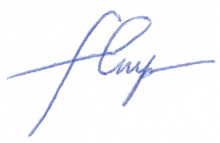 25.01.2016 г.Ванина Евгения Юрьевна – доктор исторических наукТоропыгина Марина Юрьевна – кандидат искусствоведения